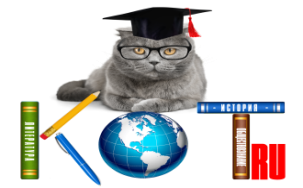 БЛАНК ОТВЕТОВДАННЫЕ УЧАСТНИКА:ОТВЕТЫ:Заполненный БЛАНК ОТВЕТОВ необходимо отправить на электронный адрес: ruskotru@mail.ruНазвание олимпиады (конкурса, викторины)            «ЧТОБЫ ПОМНИЛИ…»ФИО участникаКласс/группаУчебное заведение, город (д/с, школа, ССУЗ) ФИО педагога-организатораДолжность педагога-организатораАдрес эл. почты педагога-организатораАдрес эл. почты участника олимпиадыНомер задания1234567891011121314151617181920